T.C. 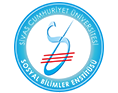 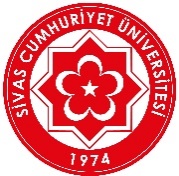 SİVAS CUMHURİYET ÜNİVERSİTESİİç Kontrol Sistemiİş Akış Şeması	 Hayır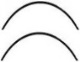 		 Evet	Hayır	 EvetBİRİM:Sosyal Bilimler EnstitüsüŞEMA NO:SBEPİ/004ŞEMA ADI:Cimer Bilgi Edinme İş Akış ŞemasıHAZIRLAYANEnstitü SekreteriKONTROL EDENSivas Cumhuriyet Üniversitesi Kalite KoordinatörlüğüONAYLAYANEnstitü Müdürü